Deeper Discoveries Week One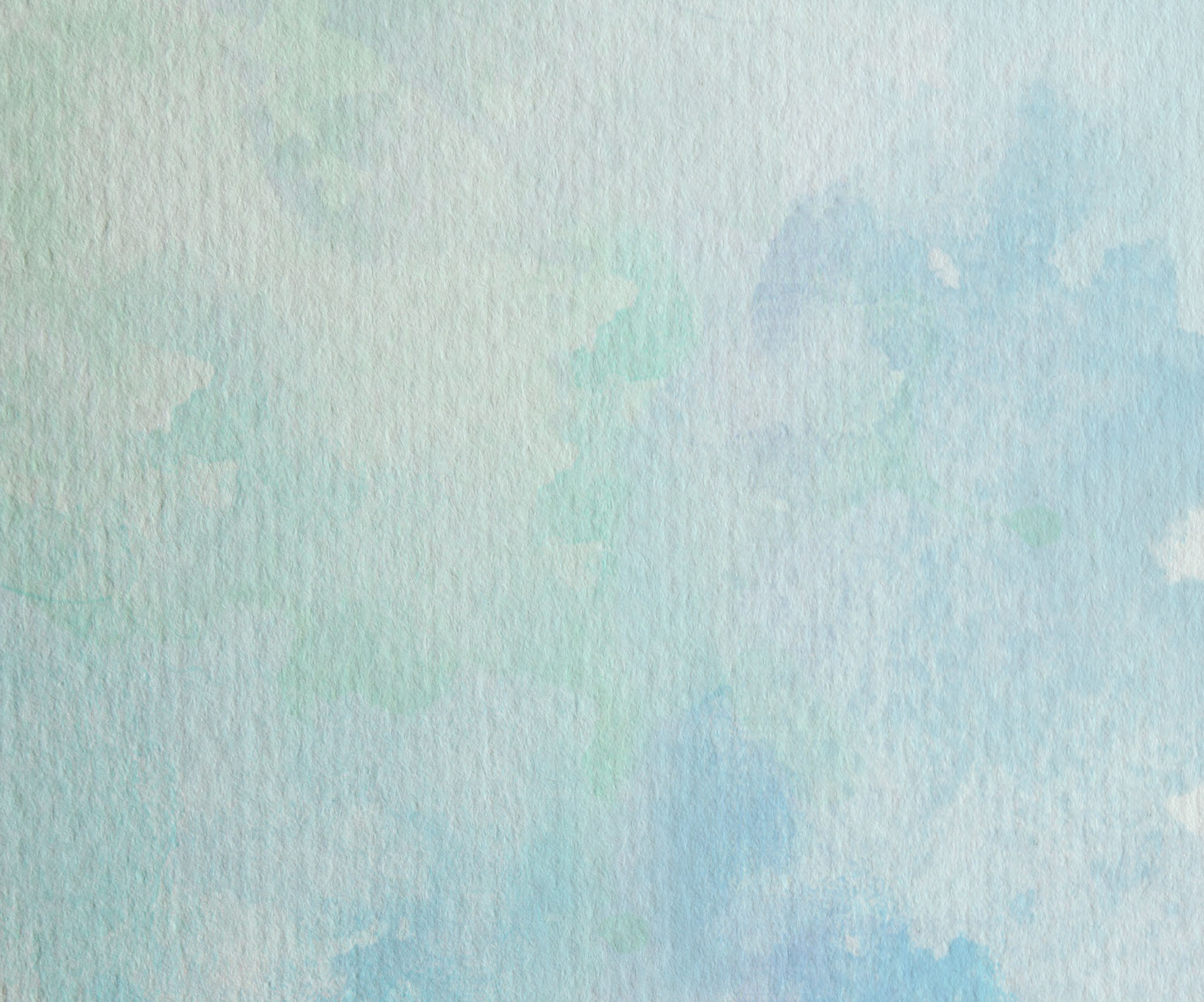 Often throughout the book of Acts, the apostles and deacons refer to Psalms, prophets, and teachings of Jesus while He was on the earth. Knowing the context from which these references were quoted provides immense insight into all that the speaker was communicating. It also provides greater understanding as to why their audiences often reacted as they did when they heard the words of the one speaking. This section takes you back to the original context historically, culturally, and theologically to shed light on the fullness of the message. Each section will about about ten minutes to read. It does not include fill in the blank sections, merely optional reading. The Bible is a book of similitudes. Spanning over two thousand years in its construction, it includes repeated literary elements, references to historical events, and allusions to prior prophecies and typologies that become understandable as God’s revelation throughout history unfolds. While the original Old Testament authors, under the inspiration of the Holy Spirit did not fully understand the meaning of all they were writing, the New Testament authors were able to bring fuller meaning to these writings through the person of Jesus Christ. As a result, they often quoted these Old Testament writings explaining their fulfillment in and relationship to Jesus, the long awaited Messiah. Understanding these similitudes guards against misunderstanding of Christ’s deity, the Person and work of the Holy Spirit, and the role of God in salvation. My prayer, should you choose to complete this optional section of the study, is that you will feel like an eyewitness to the events in Acts as they are happening. You will hear what the audience heard in real time. You will sense the awe and wonder as the early believers discovered the full meaning of the ancient psalms. You will feel the intensity of the confrontation between the apostles and the leaders of the day, inspired by their boldness and faith. You will wrestle personally with the uniqueness of Jesus Christ and the cultural and religious revolution He initiated. You will become filled with a desire to fully understand the wonders of His Person and all that He began to do and to teach, digging through the treasure trove of the Scriptures, while sitting at the feet of your King.Deeper Discoveries Week TwoThe Prophet EzekielEzekiel was a contemporary of the prophet Jeremiah, who preached in Jerusalem until the city’s destruction by the Babylonians in 586 BC. Another contemporary of his was Daniel, who was taken captive to Babylon in 604 BC. Ezekiel himself had been deported eleven years before the fall of Jerusalem, so he too lived as an exile. He was called by God to preach and prophesy to the Jewish exiles in Babylon (you can read a brief overview of why the Jews were exiled to Babylon on page _____). His ministry spanned about twenty-two years, from 593 to 571 BC.The people of Israel believed that the temple in Jerusalem bridged heaven to earth and served as the only means by which Yahweh could reside among them and bestow His favor. As a result, the exiles under Ezekiel’s ministry felt they had lost the Lord’s favor. With the destruction of the temple, they also believed that God had forsaken His covenant promise that a descendant of David would rule on the throne forever, and Ezekiel was sent by God to reassure His people that He was about to usher in a new covenant. Jeremiah echoed that same promise in his prophecies. Also during this time, Daniel was serving in the king of Babylon’s court. He too received a vision from God as to the future of Israel. During the Pentecost at the time of Acts 2, God is informing His people that the new covenant has arrived. He is also informing His people that Jesus is the reinstatement of the Davidic covenant (Ezekiel 34:11–16). Ezekiel’s prophecies are a call to repentance and trust that God has not forsaken His people. The phrase “and then you will know that I am the Lord” occurs dozens of times throughout Ezekiel’s book. The heart of God for His people pours forth a desire for intimacy with them. God also promises the coming of the Spirit of God to revive His people and give them new hearts. (Ezekiel 36 and 37).The Feast of Pentecost and Joel’s prophecyJoel was a contemporary of Elisha. Elijah was Elisha’s mentor and was known to have the Holy Spirit powerfully upon him. When Elijah was taken up to heaven, a double portion of the Holy Spirit was given to Elisha (2Kings 2:9–15), and between them, these two prophets performed more miracles than any others in the history of Israel. Near the end of Elisha’s ministry, Joel rose as a prophet and made the bold claim that the day was coming when the powerful Holy Spirit who had rested on Elijah and Elisha would rest on all people (Joel 2:28–29). Elijah and Elisha performed amazing miracles including raising people from the dead! How could Joel believe such a thing could happen among all people? During the birth of the early church, we indeed saw the apostles performing miracles equivalent to those of Elijah and Elisha.For the people of Israel, the presence of Elijah signified the coming of the Messiah. The Holy Spirit poured out on the apostles at Pentecost signified Messianic arrival. During the Passover celebration, the Jewish people pour a cup of wine in the hopes that Elijah will come. Similar to Ezekiel, Joel’s prophecy reminded the people that God desired to have their hearts return to Him. He was a gracious and compassionate God, eager to forgive. His message was also a call to repentance, along with promises of deliverance should they turn to God. Though spoken nearly 250 years prior to Ezekiel, Joel’s message is very similar. The Feast of Pentecost was originally instituted by God while the people of Israel were wandering in the desert (Exodus 34:12; Numbers 28:26). It was to be one of three migratory feasts performed annually. Every Jew was required to return to Jerusalem to attend at least one of these feasts. Pentecost means “fifty,” and falls fifty days after Passover. During the Pentecost celebration, they people would celebrate the Law given to Moses on Mt. Sinai (the Ten Commandments), along with the wheat harvest. It is also referred to as Shavuot or the Feast of Weeks. Ezekiel 1–3 is traditionally read aloud during the celebration, along with the book of Ruth. Deeper Discoveries Week ThreePsalm 2Peter quotes Psalm 2 in Acts 4:25–26 after being questioned by the Sanhedrin. His audience includes the believers in Jerusalem. Why did Peter quote this particular psalm? Historically this psalm was quoted during the coronation of Israel’s king. Its authorship is attributed to David. By referencing this particular psalm, these early believers are asserting several things: Jesus is the Messiah or anointed one. They are claiming Him as King of Israel though He is not currently seated on an earthly throne. The Jewish religious leaders who reject Jesus have become God’s enemies. In the original context, the kings and rulers of Psalm 2 referred to pagan peoples. This is a bold declaration against those of Jewish heritage who reject Christ. Jesus is the fulfillment of the Davidic Covenant. In 2 Samuel 7:12–17, God promises David that one of his descendants would rule on the throne forever, and God refers to this descendant as His Son. This language is repeated in Psalm 2:7–9. After the destruction of Jerusalem by the Babylonians in 586 BC, the prophet Ezekiel tells of God’s promise to reinstate this Davidic covenant in Ezekiel 34. Jesus’ kingdom will never be destroyed regardless of who comes against it. The apostles expected that they would face opposition in spreading the message of Jesus’ death and resurrection, and that opposition would come from both the Romans and the Jews. By quoting Psalm 2, Peter is reminding his fellow believers and undoubtedly himself also, that God’s sovereignty will never allow Christ’s kingdom to be overthrown (see Psalm 2:4–6, 10–12).In ancient times, kings would often write the names of their enemies on pieces of pottery and then use their scepter to smash them. The practice was an invitation for divine wrath to fall on their enemies. These early believers understood that to reject Jesus as the Messiah meant the future suffering of divine wrath.Deeper Discoveries Week Four  God and GivingIn Acts 4:32–37, we are told about the unique relationship the believers held with one another in regard to their possessions. The result of their unity and generosity with their possessions included powerful preaching by the apostles and much grace over all the believers. Historically this picture of unity and generosity among the people of Israel holds great significance.After Moses led the Israelites out of Egypt on the night of the first Passover, they arrived in the desert. After three months in the desert, the Lord gave Moses the Ten Commandments, striking a covenant between Israel and Himself, that He would be their God and they would be His people. The Jewish people commemorate this covenant on Pentecost. After the Law was given and the covenant was ratified between God and the people of Israel, the Lord instructed the people on how to properly worship Him. The center of worship included the tabernacle.In Exodus 25, the Lord commanded Moses to take an offering from the people for the tabernacle’s construction. “From every man whose heart moves him you shall receive the contribution for me” (Exodus 25:2). However, as Moses was receiving this command from the Lord on Mt. Sinai, the Israelites were down below constructing an idol in the form of a golden calf. Nevertheless, God forgave His people and renewed His covenant with them. In Exodus 35, we read how the people fulfilled the command given in Exodus 25:2. “And they came, everyone whose heart stirred him” (Exodus 35:21) and “So they came, both men and women. All who were of a willing heart brought brooches and earrings . . . all sorts of gold objects” (Exodus 35:22). In fact, the people’s hearts were so stirred that Moses had to command the people to stop contributing (Exodus 36:5–7). The construction of the tabernacle and the giving of the Law established Israel as a nation under God’s sovereign rule and protection. It was a symbol of the covenant God made with them. Similarly, these first-century believers were being called out as a new people, set apart from all the kingdoms of the world to be Christ’s own people. The giving was not compulsory or commanded to be a set amount, but was motivated by the Spirit of God within the hearts of His people. Notice the similarities in how the giving is described in both the Exodus and Acts accounts: movement and stirring in the heart and soul.  The inclusion of how the early believers viewed their possessions demonstrates their allegiance to and identification with Jesus’ kingdom—it is a sign of their understanding of the institution of the new covenant given to them through the death and resurrection of Christ. And just as the Spirit had been poured out on the people of Israel to construct the tabernacle, likewise the Holy Spirit was poured out on these early believers to establish Christ’s kingdom on the earth.The Israelites had been slaves in Egypt for 430 years. None of them would have possessed the skills needed to construct the tabernacle. Most of them had been masons or farmers. (See Exodus 1:14 for a description of the Israelites labor duties in Egypt). It took the Holy Spirit to equip them to participate in architecture, metal work, weaving, and casting of stones. In a similar way, these early apostles were not legalistic Pharisees or aristocratic Sadducees. They were ordinary men, who had been equipped with the powerful Holy Spirit to carry the message of the gospel and establish Christ’s kingdom.Deeper Discoveries Week Five Stephen’s Sermon and Amos 5Stephen’s sermon in Acts 7 is the most detailed summary of Israel’s history within the canons of Scripture. It is also our most concise description of God’s plans and purposes for His people and for the nations at large. As we read through this sermon, we see countless cross references within the margins or footnotes of our Bibles. An examination of all of them could comprise an entire Bible study, but for our Deeper Discoveries section this week, we will focus primarily on Stephen’s reference to Amos 5.Amos’s prophetic ministry began around 755 BC, approximately forty years after Elisha’s ended. Under Elisha’s ministry, the people of the northern kingdom suffered greatly due to repeated attacks from King Ben-Hadad of Aram. The miracles of Elisha reveal the depths of their social, economic, and spiritual devastation. However, Amos’s ministry, which happens shortly thereafter, confronts the apathy of the Israelites in their economic prosperity. God’s compassion for His people caused Him to alleviate their economic suffering (2 Kings 14:26–27); however, their king continued to be idolatrous and socially corrupt.Jeroboam II served as king during Amos’s ministry. He defeated the Arameans and regained Israel’s borders. He restored economic prosperity but continued to walk in the idolatry of his ancestors. Amos’s ministry was a call to repentance to the people of Israel. However, when you read through Amos’s book, you will see that even the priests of God tried to silence him. Amos 5 begins the prophet’s lament for his people.In ancient times a lament was stated during a funeral or upon death. When prophets recorded a lament, they were essentially prophesying that the nation was as good as dead—the Lord’s destruction was sure. Even though it may have yet to physically happen in actuality, the prophet was guaranteeing it would be so. In Amos 5, the prophet is lamenting the exile of northern Israel during what Amos calls “the day of the Lord.” These verses, 25–27, are cited by Stephen in Acts 7:42–43.More important than the historical background of Israel and the prophecy of Amos are the contents of his message. In Amos 5, the primary sin from which Amos is calling the people of Israel to repent is religious hypocrisy. When Stephen cites Amos twice within sentences of his sermon, the Sanhedrin in front of which he stood heard his underlying message loud and clear: “You are religious hypocrites! Just as the nation of Israel during Amos’s time operated under a false veneer of religiosity, so now do you!” The reference was confrontational to say the least. Stephen was bold, aggressive, and accusatory. The Sanhedrin seethed in anger in response.Stephen not only accuses them of religious hypocrisy, he insinuates that their judgment is coming. Amos’s reference warned that God would soon judge the nation of Israel because of their sins. Stephen’s sermon is a systematic explanation leading to a dramatic climax: repent and recognize Jesus as the true Messiah or face God’s judgment! We see from Stephen’s martyrdom that the present day rulers of Israel failed to heed his message, just as the people in the day of Amos had done. Deeper Discoveries Week SixThe Culture and People of SamariaForty years after Solomon became king of Israel, the nation split into two. The ten northern tribes became known as Israel and the two southern tribes became Judah. The capital city of Israel was Samaria, while Jerusalem remained the capital of Judah. During the time of Moses, God had instituted three migratory feasts. Every Jew was expected to travel annually to Jerusalem to participate in at least one of them. Following the split of the kingdom, Jeroboam, the king of Israel, decided to set up his own system of worship, so the people would not travel down to Jerusalem (1 Kings 12:25–33). Jeroboam son of Nebat established an alternative temple in Samaria, establishing idolatry for the people of Israel to follow. For the first time, idol worship inside the nation of Israel was not due to the influence of surrounding nations, but rather at the behest of the king of Israel himself. From this time forward, idol worship flourished throughout the nation of Israel until the northern kingdom was destroyed by the Assyrians in 722 BC.With the temple located in the southern kingdom, the Israelites of Judah boasted religious superiority over their northern brothers. The kings of Judah were also generally more righteous and adherent to the Mosaic Law. Bitter rivalry occurred between the two kingdoms throughout the centuries. Eventually the southern kingdom of Judah also fell in 586 BC to the Babylonians.After seventy years, the exiles of Judah were allowed to return to their homeland. They sought to rebuild the temple under Nehemiah, and the northern Israelite Samaritans offered to help them. The offer was spurned, thereby sending a final message to the people of Samaria—you hereby have no share in our temple nor our inheritance. By this time, many of the Samaritans had intermarried with their Assyrian captors, furthering their idol worship and breaking God’s command not to marry Gentiles. By the time Jesus came, the southern Israelites so greatly despised the northern Samaritans that they would not even speak to one another. Jesus, however, takes His disciples right into the heart of Samaria. Not only does He defy Jewish law by speaking to a Samaritan woman in John 4, He does the unthinkable in asking her for a drink. For Jesus to drink from any sort of dish or vessel belonging to this woman, He would have been considered unclean. No wonder she is astonished. Interestingly, this Samaritan woman is the first person to whom Jesus openly confesses His messianic identity outside of His disciples. He also predicts the reunification of the Samaritans and the southern Israelites in their worship of the One True God-namely, Himself. Ezekiel also prophesied about the reunification of Israel and Judah in Ezekiel 37:15–28.The inclusion of the Samaritans into the early church, fulfilled this prophecy given by Jesus and Ezekiel, serves as a reminder for us today that there is not a soul on earth who cannot be drawn to the grace of God! It is also a reminder that just as Jesus went to a well waiting for this woman to come, we too must be willing to go anywhere God may call us, and wait there for Him to work!Deeper Discoveries Week SevenSpiritual GiftsThere is much debate and confusion today regarding spiritual gifts. Clarification can be made when we understand how Paul differentiated between the “gift of the Spirit” and “spiritual gifts.” After the death, resurrection, and ascension of Jesus, the “gift of the Spirit” was bestowed upon all believers. It is a gift received at salvation. Prior to this point, certain people were give the “gift of the Spirit” for a period of time or to accomplish certain tasks. David prayed that God would not take the Holy Spirit from him. Elijah was given the power of the Holy Spirit and Elisha, his protégé, received a double portion of the Spirit. The gift of the Spirit is the person of the Holy Spirit on a person in the Old Testament and within them in the New Testament. Paul asserts that we are sealed with the Holy Spirit until Christ’s return.The “gifts of the Holy Spirit” are the outward manifestation of the inward reality of the person of the Holy Spirit abiding in us. These are the abilities we possess due to the Holy Spirit inside of us as believers. The person of the Holy Spirit within each believer decides which abilities He gives each individual. Collectively these abilities are called “spiritual gifts.” Paul further asserts that due to the Holy Spirit taking up residence in every believer, He will certainly manifest Himself through one or more spiritual gifts. In other words, every believer will be given some type of manifestation.The purpose of the “gift of the Spirit” was to guide us into all truth and allow us to understand the Scriptures and be led by the Spirit in following Christ. The purpose of spiritual gifts is to equip and edify the church. The first is for our own edification and equipping, the second is for the edification and equipping of others. Since a primary reason for the Spirit to be given to us is to use these outward manifestations of spiritual gifts, it grieves Him if we do not employ them into proper use. Therefore, as believers, we have a responsibility to discover which spiritual gift(s) we have been given by the Holy Spirit.A great resource to help discover your spiritual gift(s) is Network by Bruce Bugbee and Don Cousins. Talk to your pastor or ministry leader to see if your church has a spiritual gifts discovery guide available and discover your gifts together!Deeper Discoveries Week EightHeavenly VisionsSeveral times in Scripture, we learn that God’s call or command was given through a vision. We already learned back in Acts 3 about Joel’s prophecy that in the last days many would receive heavenly visions. Historically God’s communication with His people varied as widely as the work of the Holy Spirit varies in Acts. God concealed His glory and spoke to Abraham face to face, He spoke to Jacob in a dream, He spoke to Moses in a burning bush and then face to face, and He spoke to Mary through an angel. These are just a few examples. God called Isaiah to become a prophet through a vision of heaven. He did the same with Ezekiel. Daniel also received visions regarding the future of Israel. The repetition of dovetailed visions in the book of Acts is highly unique, however. In Judges 7, God speaks to Gideon and confirms the message in another man’s dream, but in Acts alone we have synonymous visions occurring among two different individuals at the same time. The Holy Spirit seems to be emphasizing Joel’s prophecy by first dovetailing the visions of Saul and Ananias, only to follow up shortly with another dovetailed vision given to Peter and Cornelius. Interestingly, both visions deal directly with the inclusion of the Gentiles into the church. In ancient thought, corresponding visions served as unequivocal proof of divine intervention. To overcome the intense racial and religious bias of the first century Jews, the Holy Spirit used these visions to convince His people of His plan to include the Gentiles into the church, He manifested Himself in conforming visions not once, but twice, with the same message: take the gospel to the Gentiles!Deeper Discoveries Week NinePeople God Tucked Away in PreparationThe ten-year gap between the initial Pentecost and Peter’s call to go to Cornelius’s home surprised me. I never realized in my prior reading of Acts how much time had passed between the two events. I was similarly startled to learn of the length of time between Saul’s vision on the road to Damascus and the actual start of his ministry to the Gentiles in Antioch. However, throughout the history of God’s people, we often see the time between one’s call and the actual service vary widely. Moses began his call forty years after  ( David did not sit on the throne as king for about fifteen years after he was anointed. God called Elijah to become a prophet and then tucked him away outside the confines of Israel for over three years. As believers in Christ, we are called to put our spiritual gifts to use and spread the message of the gospel. These two calls are given the moment we decide to follow Christ. As we can see, God is not in a hurry and His timeline is often slower than ours. The delay in fulfilling the call could be due to disobedience, but more often than not, God is accomplishing something in our hearts in order to prepare us to serve with excellence.When we are wondering where we fit in God’s kingdom plans, we would do well to remember these giants of the faith of old and draw near to God. Each of their stories teaches us that God’s timing is perfect and He is faithful to equip those whom He has called. Our job is only to continue to seek Him!Deeper Discoveries Week TenThe Role of the Apostles According to JesusPeter was the first of the apostles to proclaim Jesus as the promised Messiah. He did so at Caesarea Philippi and Jesus responded by giving Peter the keys to the kingdom. This explains why Peter is present when the Holy Spirit is dispersed at Pentecost, upon the Samaritans, and then initially to the Gentiles at Cornelius’s house. He was declared by Jesus to be the initial leader of Christ’s kingdom. Jesus also mentions that the twelve disciples would sit on twelve thrones judging the twelve tribes of Israel (Luke 22:29–30, Matthew 19:28). Peter remembers this promise made by Jesus and it prompts him to insist on the selection of a twelfth apostle after Judas Iscariot’s death (Acts 1:12–26). While the apostles still did not fully understand the nature of Christ’s kingdom, they did understand that they had been given special authority to rule it. After Jesus’ death and resurrection, He appeared to His disciples and breathed on them, giving them the Holy Spirit (John 20:21–23.) As we learned earlier, the giving of the Holy Spirit was a sign of divine commissioning for kingdom work. The dispensation of the Holy Spirit was strictly a divine act, so John is also emphasizing Jesus’ deity by mentioning His ability to breathe the Holy Spirit on the disciples. At this point, the Spirit rested upon them, but it wasn’t until Pentecost that they would be baptized with the Holy Spirit and He would indwell them. While Joel prophesied that the Holy Spirit would be poured out upon all people (Joel 2), the Holy Spirit seems to perform special functions unique to the apostles and their authority within the kingdom. Certain manifestations of His person ceased after the apostolic age as indicated by the early church writers who faithfully recorded church history. In the book of Acts we also discover that the Holy Spirit’s ways are often unpredictable and mysterious, leaving us to wonder what works He may have planned for our day, should we invite Him to glorify Christ in our day and age!